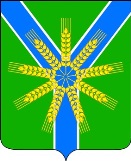 АДМИНИСТРАЦИЯ  БРАТСКОГО СЕЛЬСКОГО ПОСЕЛЕНИЯ УСТЬ-ЛАБИНСКОГО  РАЙОНА П О С Т А Н О В Л Е Н И Еот 10 января 2024 года   		                                 		№1хутор БратскийОб утверждении Порядка проведения работ по регулированию выбросов вредных (загрязняющих) веществ в атмосферный воздух в период неблагоприятных метеорологических условий на территории Братского сельского поселения Усть-Лабинского районаРуководствуясь Федеральным законом от 04.05.1999 г. №96-ФЗ «Об охране атмосферного воздуха», Федеральным законом от 10.01.2002 г. №7-ФЗ «Об охране окружающей среды», ст.12 Закона Краснодарского края от 02.07.2004 г. №734-КЗ «Об охране атмосферного воздуха на территории Краснодарского края», Уставом Братского сельского поселения Усть-Лабинского района, постановляю:1.Утвердить Порядок проведения работ по регулированию выбросов вредных (загрязняющих) веществ в атмосферный воздух в период неблагоприятных метеорологических условий на территории Братского сельского поселения Усть-Лабинского района (приложение).2. Общему отделу администрации Братского  сельского поселения Усть-Лабинского района (Хасиятуллова) обнародовать настоящее постановление и разместить на официальном сайте Братского сельского поселения Усть-Лабинского района.3. Контроль за исполнением настоящего постановления оставляю за собой.4. Постановление вступает в силу со дня его официального обнародования.Глава Братского сельского поселенияУсть-Лабинского района                                                          Г.М.ПавловаПРИЛОЖЕНИЕ
УТВЕРЖДЕНО
постановлением администрации
Братского сельского поселения
Усть-Лабинского района
от 10.01.2024 № 1ПОРЯДОКпроведения работ по регулированию выбросов вредных (загрязняющих) веществ в атмосферный воздух в период неблагоприятных метеорологических условий на территории Братского сельского поселения Усть-Лабинского района1. Общие положения       1.1. Порядок проведения работ по регулированию выбросов вредных (загрязняющих) веществ в атмосферный воздух в период неблагоприятных метеорологических условий на территории Братского сельского поселения Усть-Лабинского района (далее - Порядок) разработан в соответствии с законодательством Российской Федерации в области охраны атмосферного воздуха с целью предотвращения угрозы жизни и здоровью населения при изменении состояния атмосферного воздуха, снижения негативного воздействия на окружающую среду выбросов вредных (загрязняющих) веществ в атмосферный воздух в период неблагоприятных метеорологических условий на территории Братского сельского поселения Усть-Лабинского района.       1.2. Под неблагоприятными метеорологическими условиями в соответствии с Федеральным законом от 4 мая 1999 года N 96-ФЗ "Об охране атмосферного воздуха" понимаются метеорологические условия, способствующие накоплению вредных (загрязняющих) веществ в приземном слое атмосферного воздуха.       1.3. Под регулированием выбросов вредных (загрязняющих) веществ в атмосферный воздух понимается их кратковременное сокращение в период неблагоприятных метеорологических условий, приводящих к формированию высокого уровня загрязнения атмосферного воздуха.       1.4. Регулирование выбросов вредных (загрязняющих) веществ в атмосферный воздух осуществляется с учетом прогнозов неблагоприятных метеорологических условий на основе предупреждений о возможном опасном росте концентраций вредных (загрязняющих) веществ в атмосферном воздухе.В зависимости от ожидаемого уровня загрязнения атмосферного воздуха составляются предупреждения трех степеней (первой, второй и третьей), которым должны соответствовать три режима работы предприятий в период неблагоприятных метеорологических условий.1.5. В период действия предупреждений о возможном опасном росте концентраций вредных (загрязняющих) веществ в атмосферном воздухе в период неблагоприятных метеорологических условий, с целью его предотвращения юридические лица и индивидуальные предприниматели, имеющие источники выбросов вредных (загрязняющих) веществ в атмосферный воздух, обязаны проводить мероприятия по уменьшению выбросов вредных (загрязняющих) веществ в атмосферный воздух. 2. Разработка и утверждение мероприятий по сокращению выбросов вредных (загрязняющих) веществ в атмосферный воздух в период неблагоприятных метеорологических условий2.1. Юридические лица и индивидуальные предприниматели, имеющие источники выбросов вредных (загрязняющих) веществ в атмосферный воздух, разрабатывают мероприятия по уменьшению выбросов вредных (загрязняющих) веществ в атмосферный воздух в период неблагоприятных метеорологических условий и план-график контроля выбросов вредных (загрязняющих) веществ в атмосферный воздух, в период неблагоприятных метеорологических условий, в составе проекта нормативов предельно допустимых выбросов вредных (загрязняющих) веществ в атмосферный воздух.       2.2. Разработка мероприятий при неблагоприятных метеорологических условиях осуществляется, как для действующих, так и для проектируемых объектов хозяйственной деятельности в соответствии с Методическими указаниями "Регулирование выбросов при неблагоприятных метеорологических условиях. РД 52.04.52-85", утвержденными и введенными в действие Государственным комитетом СССР по гидрометеорологии и контролю природной среды 1 декабря 1986 года. Мероприятия при неблагоприятных метеорологических условиях подлежат пересмотру при изменении технологии производства и объемов выбросов вредных (загрязняющих веществ) в атмосферный воздух.3. Проведение мероприятий при неблагоприятных метеорологических условиях3.1. Администрация Братского сельского поселения Усть-Лабинского района организует проведение работ по уменьшению выбросов вредных (загрязняющих) веществ в атмосферный воздух в период неблагоприятных метеорологических условий  в пределах предоставленных полномочий, в том числе проведение влажной уборки улиц, при получении предупреждений о неблагоприятных метеорологических условиях второй и третьей степени, информирует население Братского сельского поселения Усть-Лабинского района о наступлении неблагоприятных метеорологических условий путем размещения информации на сайте администрации в информационно-телекоммуникационной сети «Интернет», а также  дает рекомендации о действиях в период неблагоприятных метеорологических условий. ЖУРНАЛ ДЛЯ ЗАПИСИ ПРЕДУПРЕЖДЕНИЙ О НЕБЛАГОПРИЯТНЫХ МЕТЕОРОЛОГИЧЕСКИХ УСЛОВИЯХN п/пДата, время приемаТекст предупреждения или оповещения о неблагоприятных метеорологических условияхФамилия, имя, отчество принявшегоФамилия, имя, отчество передавшегоПроведенные мероприятия по уменьшению выбросов вредных (загрязняющих) веществ в атмосферуПримечание12345671